В СП 50.13330.2012 редакция от 15.12.2021:Базовое требуемое сопротивление теплопередачи для стен по грунту и полов по грунту распространяется на подвалы:- отапливаемые;- неотапливаемые;- частично отапливаемые?Где найти определение «эффективная полоса вдоль контура здания»?Стены по грунту считаются на всю высоту эффективной полосы по зонам. Зоны пола по грунту начинают отсчитывать после эффективной полосы вдоль контура здания. Или, стены считаются до пола по зонам, затем зоны полов считаются по зонам и следовательно нижняя часть стен участвует сразу в двух расчетах теплопотерь?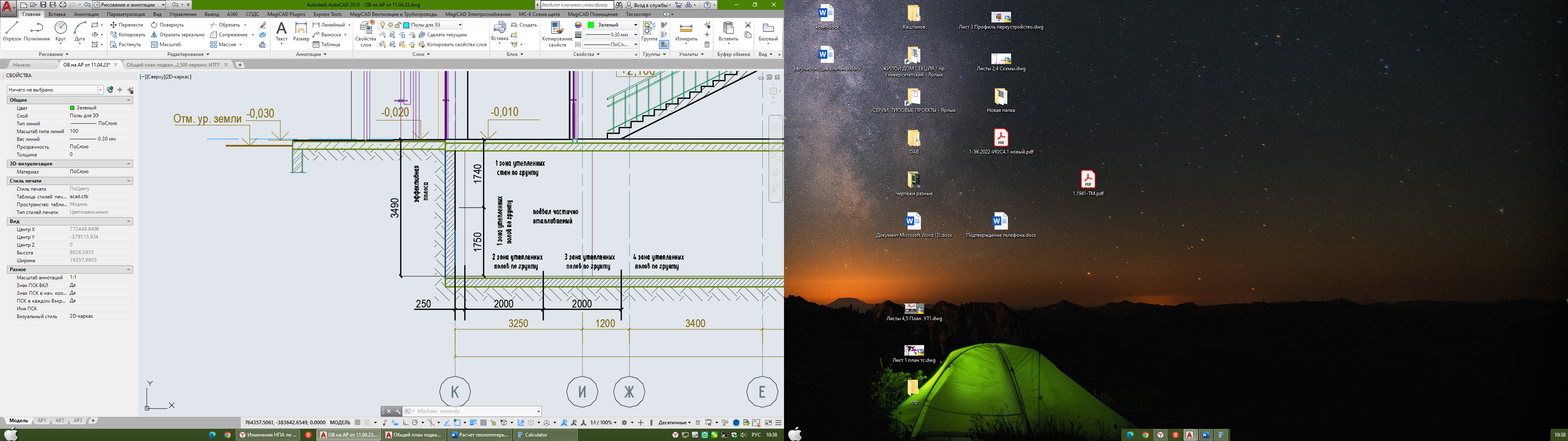 